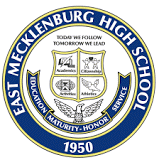 PLTW – Introduction to Engineering and Design 2017-2018 Course SyllabusTeacher Name: I. Williams                                           Room #:School #: 980.343.6430                                                 Email: isiah.williams@cms.k12.nc.usAcademy of Engineering 		     		Website: http://stemeaglesfly.weebly.comCourse DescriptionStudents will dig deep into the engineering design process, applying math, science, and engineering standards to hands-on projects.   You will work both individually and in teams to design solutions to a variety of problems using 3D modeling software, and use an engineering notebook to document their work.Course Materials					Class ExpectationsA. Pencil						1. Be on time.B. 3-Ring Binder 					2. Be prepared.C. Pocket Folder					3. Be respectful.D. Graph Paper (Spiral Graph Paper Notebook)	4. Be responsible.E. Ruler (1 foot)					5. Be safe.F. Positive Attitude					6. No cellphones or food unless approved!August 28, 2017 Dear parents and students,Welcome to the Academy of Engineering at East Mecklenburg!  This is going to be an exciting semester.  Parents feel free to review my website and students please get familiar with my Canvas page.  Most assignments will be completed and submitted through Canvas.  Students will be graded on Canvas however Power School will show correct grade averages.  I am confident this will be an outstanding semester and I look forward to working with you all.  All students can be successful in engineering with patience, practice, and persistence.  I look forward to working with you in class.  Go Eagles! 									Best Regards,									Isiah Williams